РЕШЕНИЕОб избрании председателя контрольно-счетной палаты МО «Шовгеновский район»Заслушав Протокол №1 заседания счетной комиссии о результатах тайного голосования по выборам председателя контрольно-счетной палаты МО «Шовгеновский район». Совет народных депутатов МО «Шовгеновский район»РЕШИЛ:Утвердить результаты тайного голосования по выборам председателя контрольно-счетной палаты МО «Шовгеновский район» согласно протоколу №1.Считать избранным председателем контрольно-счетной палаты МО «Шовгеновский район» Тхаганова Аслана Кимовича.И.о председателя Совета народныхдепутатов муниципального образования«Шовгеновский район»                                                          Ю.И. Бахурцова.Хакуринохабль«14»___июня	2017 года№ 573РЕСПУБЛИКА АДЫГЕЯСовет народных депутатовМуниципального образования «Шовгеновский район»385440, а. Хакуринохабль, ул. Шовгенова, 9       АДЫГЭ РЕСПУБЛИКМуниципальнэ образованиеу «Шэуджэн район»янароднэ депутатхэм я Совет385440, къ.  Хьакурынэхьабл,ур. Шэуджэным ыцI,9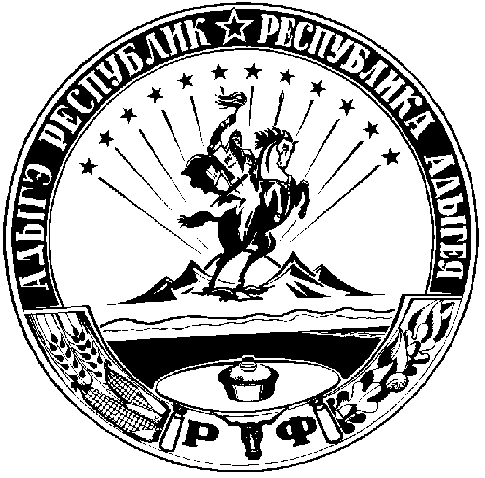 